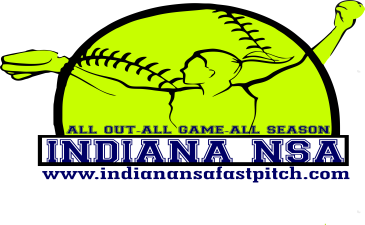 Plex-March Madness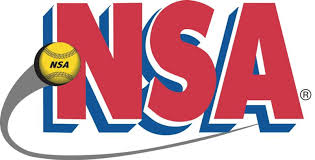 March 2-4, 201812U PoolHTR 05					3)  Ft Wayne FreezeHoosier Force				4)  Oswego OutlawsFri	7:30 PM	Field #1	HTR 05  vs  Hoosier Force		8:40 PM	Field #1	HTR 05  vs  Oswego Outlaws	9:50 PM	Field #1	Hoosier Force  vs  FW Freeze	11:00 PM	Field #1	FW Freeze  vs  Oswego OutlawsSat	10:30 AM	Field #1	HTR 05  vs  FW Freeze	11:40 AM	Field #1	Hoosier Force  vs  Oswego OutlawsALL POOL GAMES ARE 60 MINUTES, DROP DEAD, REVERT BACK IF NOT COMPLETE GAME12u Pool Seedings12u Pool SeedingsTeam NameWinsLossesTiesRuns AllowedRuns ScoredHTR 05Hoosier ForceFt Wayne FreezeOswego Outlaws